Второвагайская средняя общеобразовательная школа, филиалмуниципального автономного общеобразовательного учрежденияБегишевская средняя образовательная школа Вагайского района Тюменской области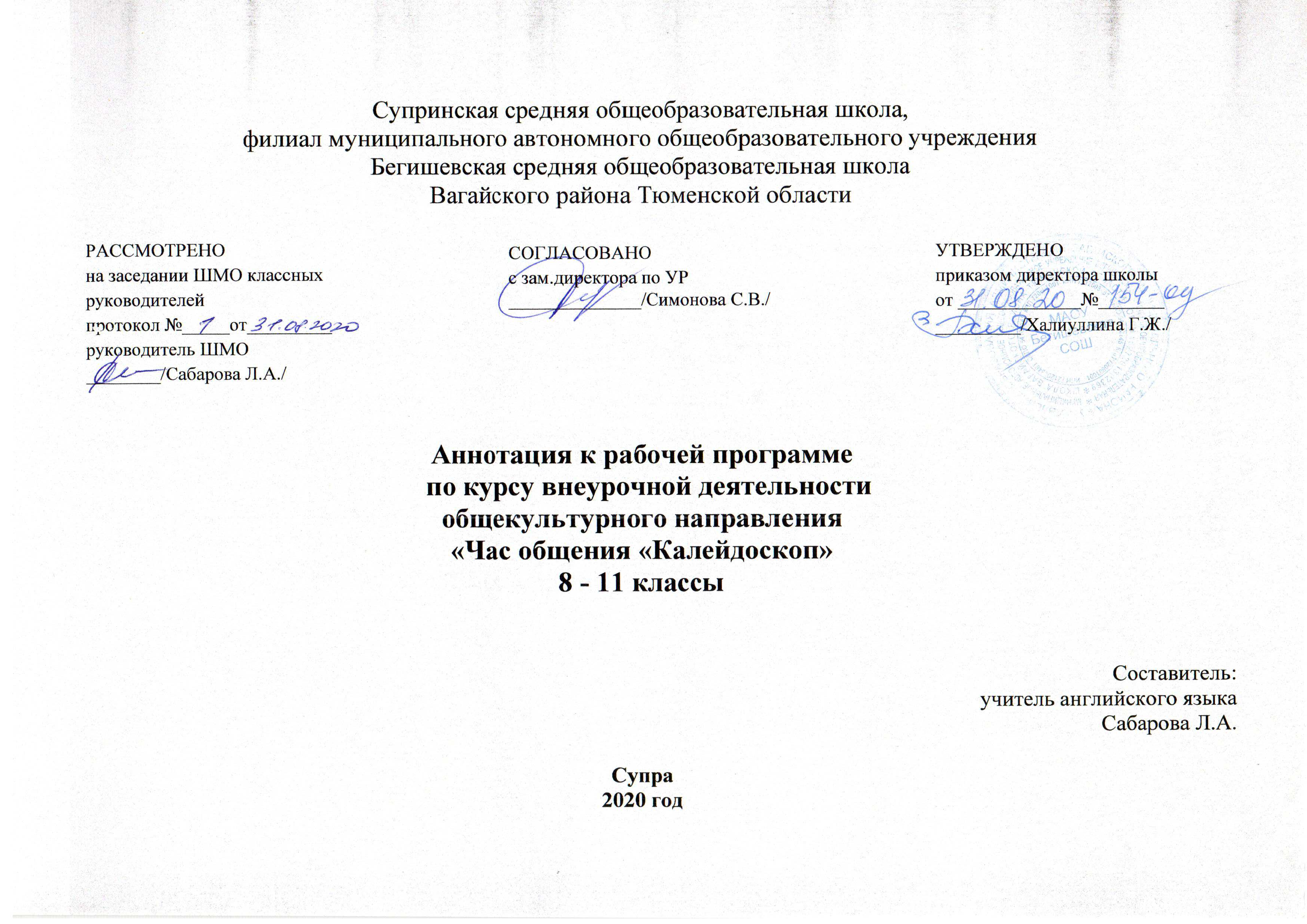 Аннотация к рабочей программепо курсу внеурочной деятельностиобщеинтеллектуального направления«Белая ладья»5 - 9классСоставитель: учитель технологии Иянова З.М.Второвагайское2020 годНормативная база и УМКПрограмма курса внеурочной деятельности общеинтеллектуального направления «Белая Ладья» составлена на основе нормативных документов:Федеральный закон от 29.12.2012 г. № 273-ФЗ (ред. от 31.12.2014 г., с изм. от 02.05.2015 г.) «Об образовании в Российской Федерации» (с изм. и доп., вступ. в силу с 31.03.2015 г.)Федеральный государственный образовательный стандарт основного общего образования (приказ Министерства образования и науки Российской Федерации от 17 декабря 2010 г. №1897); Приказ Министерства образования и науки РФ от 30.08.2013 №1015 "Об утверждении порядка организации и осуществления образовательной деятельности по основным общеобразовательным программам - образовательным программам начального общего, основного общего, и среднего общего образования" (в редакции от 17.07.2015); Приказ Министерства образования и науки Российской Федерации от 31.12.2015 № 1576 «О внесении изменений в федеральный государственный образовательный стандарт начального общего образования, утвержденный приказом Министерства образования и науки российской Федерации от 06.10.2009г. № 373»; СанПиН 2.4.2.2821-10 «Санитарно-эпидемиологические требования к условиям и организации обучения в общеобразовательных учреждениях», утвержденные постановлением Главного государственного санитарного врача Российской Федерации от 29.12.2010 №189 (в ред. Постановления Главного государственного санитарного врача РФ №81 от 24.12.2015); Инструктивно-методическое письмо Министерства образования и науки Российской Федерации от 14.12.2015 №09-3564 «О внеурочной деятельности и реализации дополнительных общеобразовательных программ»; Распоряжение Правительства Тюменской области от 22.10.2012 № 2162-рп «О мерах по дальнейшему развитию в Тюменской области системы выявления и поддержки талантливых детей» Устав МАОУ Бегишевская СОШ;Учебный план МАОУ Бегишевской СОШ.Рабочая программа составлена на основе программы «Шахматы в школе» Э.Э. Уманская, Е.И. Волкова, Е.А. Прудникова,  в соответствии с требованиями ФГОС среднего общего образования и обеспечена УМК (учебники, методические рекомендации для учителя составлены автором программы Е.А. Прудниковой).Программа курса внеурочной деятельности рассчитана на 34 часа по 1 часу в неделю для учащихся 5-9 классов.Цель программы: – организация полноценного досуга учащихся через обучение игре в шахматы, формирование у учащихся целостного представления о шахматах и шахматной игре.Задачи программы: систематизировать подходы к изучению шахматной игры; сформировать у учащихся единую систему понятий, связанных с созданием, получением, обработкой, интерпретацией и хранением информации по теории шахматной игры; показать основные приёмы эффективного использования основных приёмов шахматной игры; сформировать практический навык игры. Обучающие: познакомить с историей шахмат, дать учащимся теоретические знания по шахматной  игре и рассказать о правилах проведения соревнований и правилах турнирного поведения. Воспитывающие: привить любовь и интерес к шахматам и учению в целом, научить
анализировать свои и чужие ошибки, учиться на них, выбирать из множества
решений единственно правильное, планировать свою деятельность, работать самостоятельно, научить уважать соперника. Развивающие: развить логическое мышление, память, внимание, усидчивость и другие положительные качества личности, ввести в мир логической красоты и образного мышления, расширить представления об окружающем мире.Периодичность и формы текущего контроля и промежуточной аттестации:Текущий контроль осуществляется на каждом занятии. По мере накопления детьми знаний и опыта игры, преподавателем организуются сеансы одновременной игры как особая форма оценки результатов освоения материала.Формами промежуточного и итогового контроля являются: • конкурсы викторины• шахматные турниры• командные соревнования • участие обучающихся в соревнованиях и шахматных турниров различного уровня.